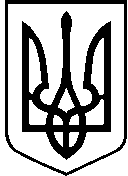 УКРАЇНАВИКОНАВЧИЙ ОРГАН КИЇВСЬКОЇ МІСЬКОЇ РАДИ(КИЇВСЬКА МІСЬКА ДЕРЖАВНА АДМІНІСТРАЦІЯ)ДЕПАРТАМЕНТ ТРАНСПОРТНОЇ ІНФРАСТРУКТУРИвул. Леонтовича, 6, м. Київ, 01030, тел. (044) 366 63 03, (044) 366 63 05 Контактний центр міста Києва (044)15-51  E-mail: dti@kmda.gov.ua, press.dti@kmda.gov.ua  Код ЄДРПОУ 37405284 ______________№ _________                                   на №  _______від _________                             Управління по роботі з персоналом апарату виконавчого органу Київської міської ради (Київської міської державної адміністрації)Департамент транспортної інфраструктури виконавчого органу Київської міської ради (Київської міської державної адміністрації) (далі – Департамент) повідомляє про те, що станом на 01.10.2019  у Департаменті вакантні наступні посади державних службовців:- заступник начальника відділу по роботі з персоналом;- головний спеціаліст відділу по роботі з персоналом;-заступник начальника юридичного управління - начальник відділу правового забезпечення;-заступник начальника відділу правового забезпечення юридичного управління;- головний спеціаліст відділу правового забезпечення юридичного управління (3 вакансії);- заступник начальника відділу претензійно-позовної роботи юридичного управління;-головний спеціаліст відділу претензійно-позовної роботи юридичного управління ( 2 вакансії);-головний спеціаліст відділу фінансово-економічного забезпечення управління з фінансово-економічних питань;-головний спеціаліст відділу бухгалтерського обліку управління бухгалтерського обліку та звітності;-головний спеціаліст відділу бухгалтерської звітності управління бухгалтерського обліку та звітності;-головний спеціаліст сектору запобігання корупції;-заступник директора Департаменту – начальник управління з питань організації дорожнього руху, паркування та пасажирських перевезень;-завідувач сектору із зв’язків з громадськістю;- начальник управління з питань розвитку транспортної інфраструктури;- начальник відділу дорожнього будівництва управління з питань розвитку транспортної інфраструктури;- головний спеціаліст сектору організації веломережі управління з питань розвитку транспортної інфраструктури;-заступник начальника управління ( інспекції ) з паркування – начальник відділу забезпечення розгляду справ про адміністративні правопорушення; -заступник начальника відділу забезпечення розгляду справ про адміністративні правопорушення;- головний спеціаліст відділу забезпечення розгляду справ про адміністративні правопорушення (3 вакансії);- начальник відділу інспекції з паркування Голосіївського району управління (інспекція) з паркування;- заступник начальника відділу інспекції з паркування Голосіївського району управління (інспекція) з паркування;- головний інспектор з паркування відділу інспекції з паркування Голосіївського району управління (інспекція) з паркування (7 вакансій);- начальник відділу інспекції з паркування Дарницького району управління (інспекція) з паркування;- заступник начальника відділу інспекції з паркування Дарницького району управління (інспекція) з паркування;- головний інспектор з паркування відділу інспекції з паркування Дарницького району управління (інспекція) з паркування (8 вакансій);- начальник відділу інспекції з паркування Деснянського району управління (інспекція) з паркування;- заступник начальника відділу інспекції з паркування Деснянського району управління (інспекція) з паркування;- головний інспектор з паркування відділу інспекції з паркування Деснянського району управління (інспекція) з паркування (7 вакансій);- начальник відділу інспекції з паркування Дніпровського  району управління (інспекція) з паркування;- заступник начальника відділу інспекції з паркування Дніпровського  району управління (інспекція) з паркування;- головний інспектор з паркування відділу інспекції з паркування Дніпровського  району управління (інспекція) з паркування (8 вакансій);- начальник відділу інспекції з паркування Оболонського  району управління (інспекція) з паркування;- заступник начальника відділу інспекції з паркування Оболонського  району управління (інспекція) з паркування;- головний інспектор з паркування відділу інспекції з паркування Оболонського  району управління (інспекція) з паркування (8 вакансій);- начальник відділу інспекції з паркування Печерського  району управління (інспекція) з паркування;- заступник начальника відділу інспекції з паркування Печерського  району управління (інспекція) з паркування;- головний інспектор з паркування відділу інспекції з паркування Печерського району управління (інспекція) з паркування (6 вакансій);- начальник відділу інспекції з паркування Подільського  району управління (інспекція) з паркування;- заступник начальника відділу інспекції з паркування Подільського  району управління (інспекція) з паркування;- головний інспектор з паркування відділу інспекції з паркування Подільського району управління (інспекція) з паркування (6 вакансій);- начальник відділу інспекції з паркування  Святошинського  району управління (інспекція) з паркування;- заступник начальника відділу інспекції з паркування  Святошинського  району управління (інспекція) з паркування;- головний інспектор з паркування відділу інспекції з паркування  Святошинського району управління (інспекція) з паркування (5 вакансій);- начальник відділу інспекції з паркування  Солом'янського  району управління (інспекція) з паркування;- заступник начальника відділу інспекції з паркування  Солом'янського  району управління (інспекція) з паркування;- головний інспектор з паркування відділу інспекції з паркування  Солом'янського району управління (інспекція) з паркування (6 вакансій);- начальник відділу інспекції з паркування  Шевченківського  району управління (інспекція) з паркування;- заступник начальника відділу інспекції з паркування  Шевченківського  району управління (інспекція) з паркування;- головний інспектор з паркування відділу інспекції з паркування  Шевченківського району управління (інспекція) з паркування (12 вакансій).Заступник директора                                                                 Наталія КУРАКОВАТетяна Кардаш 366-63-06